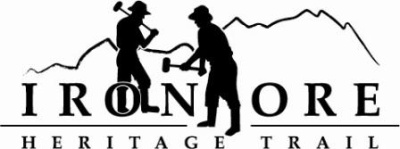 102 W. Washington Suite 232
Marquette, MI 49855
906-235-2923
ironoreheritage@gmail.comIRON ORE HERITAGE RECREATION AUTHORITY
APPROVED BOARD MEETING MINUTES OF MAY 27, 2020ROLL CALL – Don Britton, Chocolay Township; Nick Leach, Marquette; Glenn Johnson, Marquette Township; Al Reynolds (joined at 4:45 pm), Negaunee Township; Larry Bussone, Ishpeming; Dawn Hoffman, Tilden Township; Jim Brennan, Republic Township; Lauren Luce, Marquette CountyGuest:  Rob Katona, DNRStaff:  Carol Fulsher
PUBLIC COMMENT (Agenda Items – Limit to three minutes) – No public comment
APPROVAL OF CONSENT AGENDA – Hoffman motioned to accept the consent agenda as provided; Bussone seconded motion.  Consent agenda included February board minutes, February 2020 balance sheet showing assets of $727,888; liabilities of $22,482 and total equity of $702,888; February profit and loss showing income of $4972, expenses of $67,690 and net income of ($62,718). Total income to date of $158,129. Q1 profit and loss as of February 25 of income at 103%; expenses at 536%  and net income at 59%; February general journal showing checks written 1024 through 1036, and March/April/May bills to be paid totaling $63,949. Vote and motion carried.
APPROVAL OF AGENDA  - Brennan motioned to approve agenda as presented; Bussone seconded motion.  Vote and motion carried.
OLD BUSINESSMichigan Grant UpdatesNegaunee Township Trailhead project Resolution for Trust Fund Grant Application – Brennan motioned to adopt and sign the resolution to submit the TF20.0054 grant request for $50,000 with IOHRA match of $50,000 for Negaunee Township trailhead development for total project cost of $100,000. Hoffman seconded the motion.  Roll call vote was taken and motioned passed with 7 ayes, 0 nays and 1 absent.Resolution for Passport Grant Application – Hoffman motioned to adopt and sign the resolution to submit the Recreation Passport Grant request RP20.0036 for $73,300 with IOHRA match of $30,300 for Negaunee Township trailhead development for total project cost of $103,600. Johnson seconded the motion. Roll call vote was taken and motion passed with 8 ayes, 0 nays and 0 absent.Ishpeming/Negaunee Lighting Resolution for Trust Fund Grant – Bussone motioned to adopt and sign the resolution to submit the TF20.0084 grant request for $300,000 with IOHRA match of $138,300 for Ishpeming/Negaunee trail lighting for total project cost of $438,300.  Johnson seconded the motion. A roll call vote was taken and the motion passed with 8 ayes, 0 nays and 0 absent.  ORV Grant Request 2021 – Fulsher noted that ORV grant request was submitted for $33,665 for 2021 grant period and included $1265 for regular maintenance, $50000 for culvert maintenance, $5000 for beaver control $20,000 for gravel and grading due to damage, $1400 for insurance and $1000 contigency.
2020 Maintenance List and Updates – A list of maintenance and projects for 2020 was included in packet.  Big items to complete include Carp River kiln with masonry portion almost completed and SWP under foreman control of Joe LaBrecque to finish up landscaping, paver, and signage installation.  Other priorities include paving from County Road 492 to Northwoods Road, repairing frost heave of r/r tie in Negaunee, Tilden Stoneville Road parking lot project, beaver control to keep water down in Republic and Ishpeming Section 16 pit, general clean up.  Items needed to be done are in bold and will fade as project finished.NEW BUSINESSRequest for $16K in Lakeshore Erosion Grant Match Money – Winter of 2020 brought more areas of erosion along the lakeshore in Marquette and Chocolay Township.  DNR measured and highlighted 7 areas of approximately 400 linear feet needed to be stabilized.  DNR is looking for money in different granting pots but requested match monies from Marquette, Chocolay and the IOHRA.  Marquette and Chocolay have already approved $16,000.  Money is in the budget in maintenance to match the city and township with $16,000 from IOHRA.  Johnson motioned to approve $16,000 for grant match to stabilize the erosion areas; Reynolds seconded the motion.  Vote and motion carried. 2020 Amended Budget dated May 27, 2020 – Fulsher presented a budget amendment that included changes in fund balance, Carp River kiln expenses hitting in 2020 instead of 2019. Johnson motioned to approve the amended budget of May 27, 2020; Leach seconded motion.  Fund balance from 2019 now at $461,812, income of $529,341; expenses of $699,879 for net income of ($170,537) and ending fund balance of $291,274. Vote and motion carried. Officer Elections in June – Due to resignation of Jim Thomas, we have a need for new officer.  Johnson will run as VP/Secretary, Britton will remain in Chair position; and Luce will run for Treasurer.  Reynolds will stay at at-large executive board member. This slate will be presented in June for officer elections.  Jim Thomas Trailhead Naming – Fulsher has requested that the City of Negaunee name their new trailhead building for James Thomas for the work he has done in his 12 years serving as City of Negaunee’s rep and as Chair of the IOHRA and 13 years on the board plus all he did to get the recreation authority started.  The process has stalled due to COVID 19; however, should that not go through we will name the Negaunee Township trailhead for him as proposed by Luce.  2020 Marquette Marathon Permit – Brennan motioned to sign the permit for the 2020 Marquette Marathon scheduled for September 5; Hoffman seconded the motion.  Vote and motion carried.ADMINISTRATOR REPORT – Fulsher updated that Carp River kiln should be finalized by our next board meeting.  The Ishpeming pavilion trailhead project is nearing completion and will be called the Mining Heritage Pavilion.  We will move our kiosk over to this site. A tentative July 10 open house/ribbon cutting is in the works. Is looking for suggestions on how to honor Jim Thomas as we could not see him due to COVID. Johnson suggested a Mining Journal article.BOARD COMMENT – Britton noted that Premeau crew are washing the stone to get off the mortar and dust.  
Brennan noted that the Republic Trailhead building is complete on outside.  Waiting to move in. 
Hoffman noted that the Ishpeming Senior Center will be starting new building project with big grants they received.  It will be right on the trail on Greenwood Street.  
Leach noted how the kiln is amazing.
Johnson said the kiln looks great.
Luce noted that she sees the kiln 4x a day and that looks great and a great entrance into city. PUBLIC COMMENT – No public comment.ADJOURNMENT  - Brennan motioned to adjourn meeting at 5:15 pm; Bussone seconded motion. Vote and motion carried. 

